Предварительные собранияСельское поселение Сахаевский сельсовет каждый год принимает активное участие в Программе Поддержки местных инициатив. Вот и сейчас в д. Сахаево проходят  предварительные собрания по вопросу участия в ППМИ-2024. Одной из проблем для решения с помощью привлечения бюджетных средств республики большинство участников собрании назвали приобретение прицепной емкости-цистерны к трактору для тушения пожаров.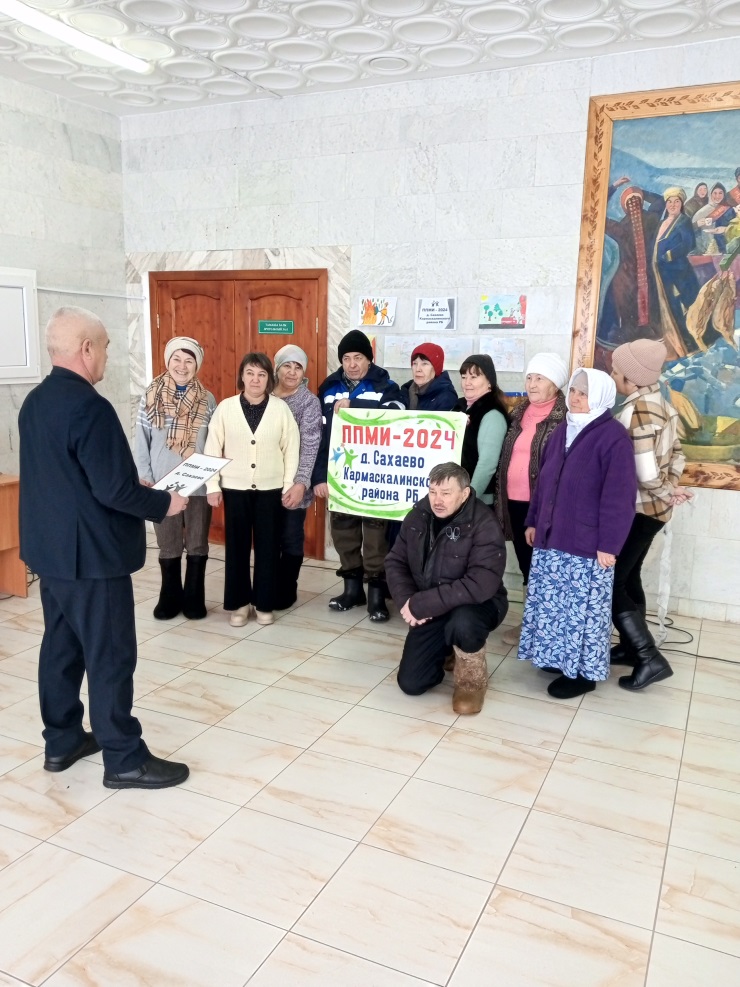 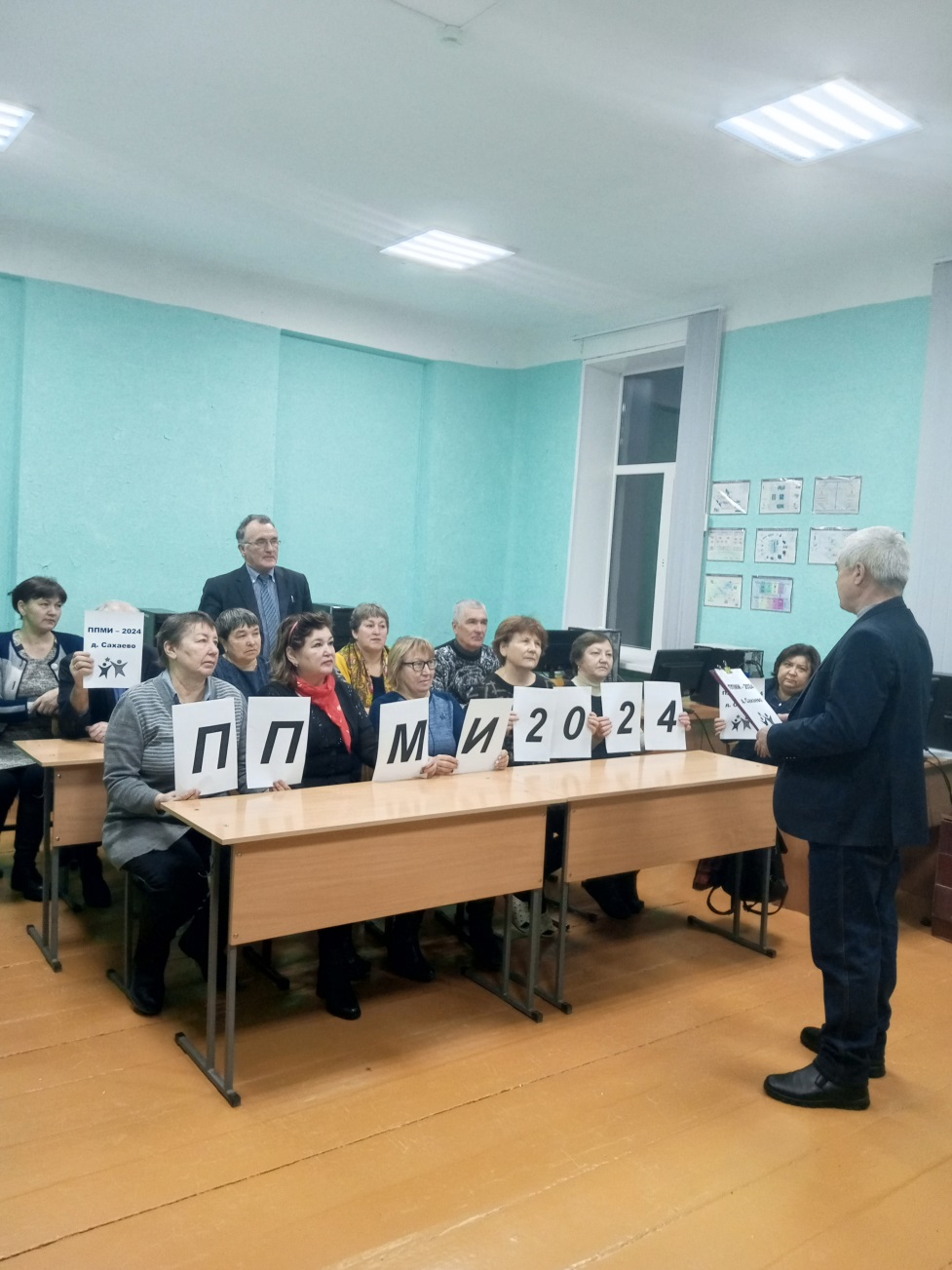 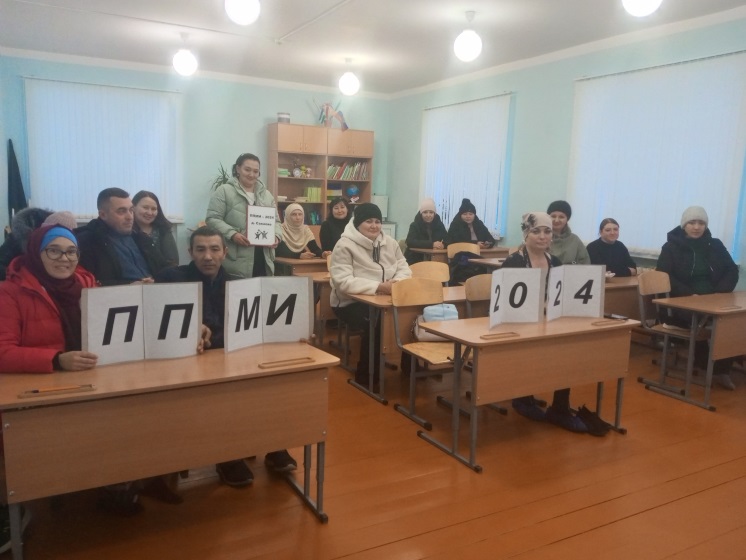 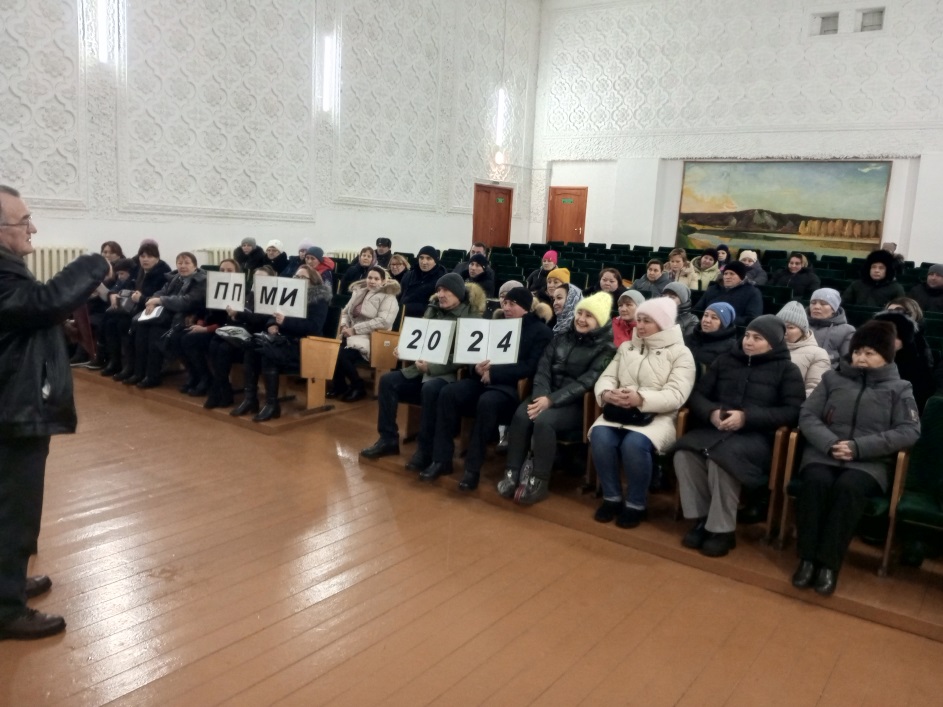 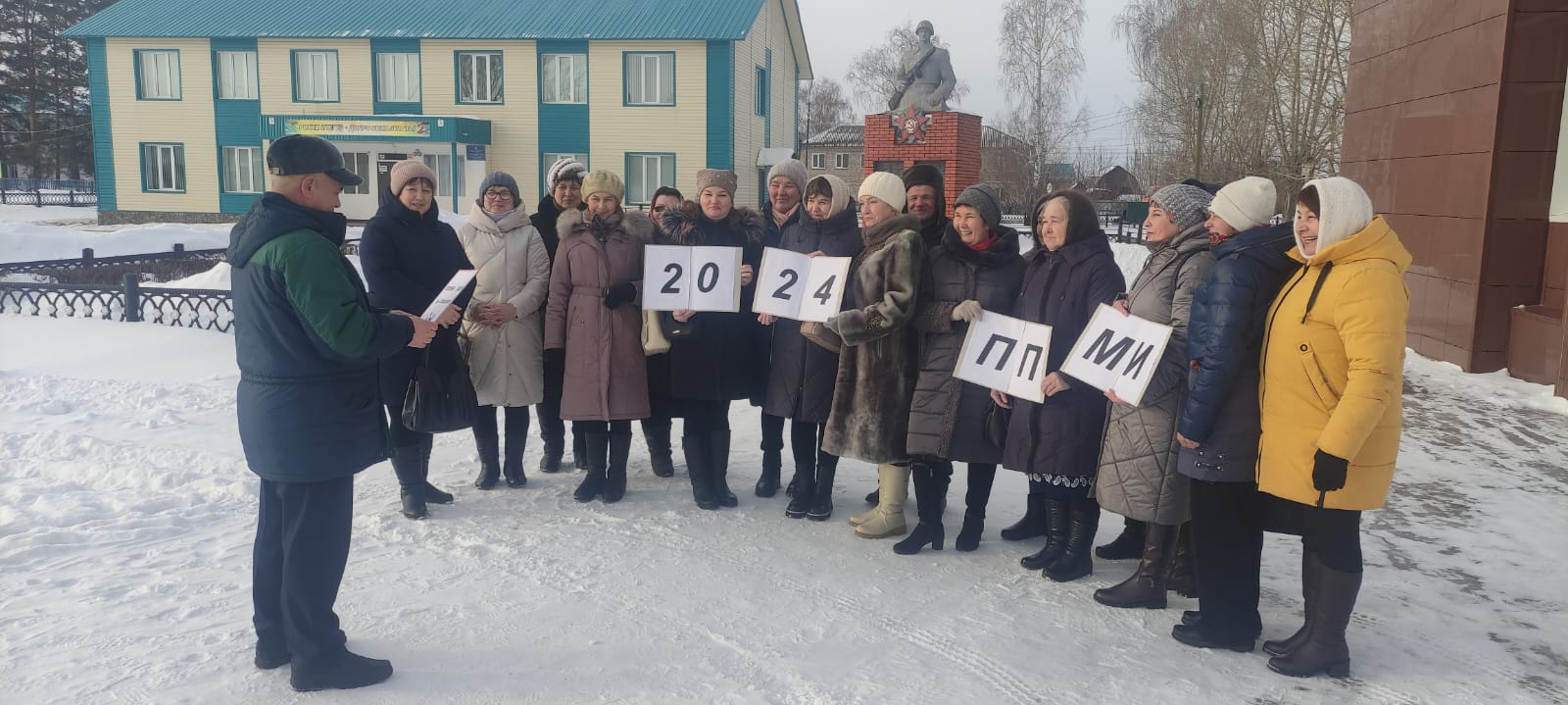 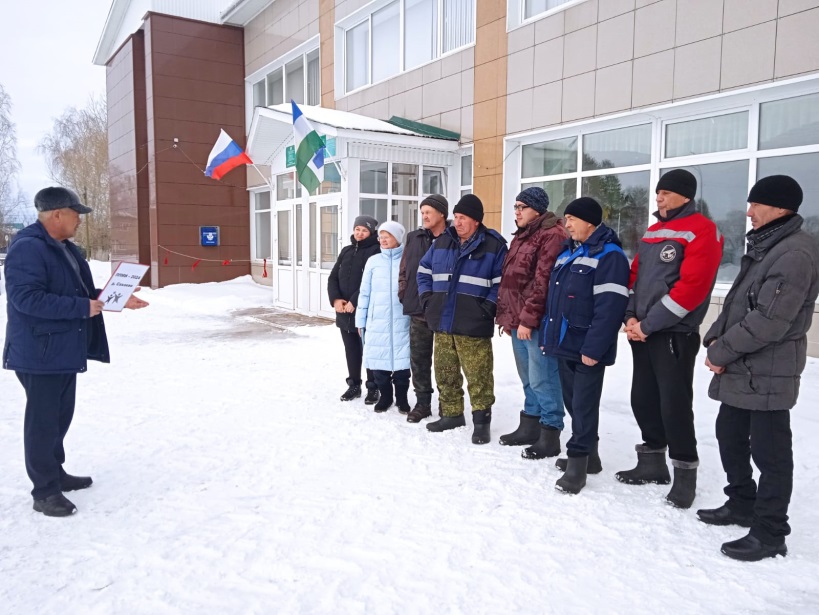 